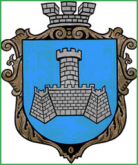 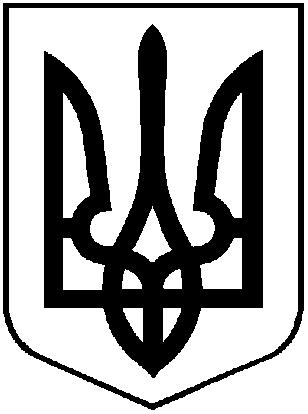 УкраїнаМІСТО ХМІЛЬНИКВІННИЦЬКОЇ ОБЛАСТІРОЗПОРЯДЖЕННЯМІСЬКОГО ГОЛОВИвід 07.05. 2019 року                                                                 №183-рПро створення комісії з обстеження нежитлової будівлі, що знаходиться по вул. Гагаріна в с. СоколоваВраховуючи звернення жителів с. Соколова, лист КП «Хмільниккомун сервіс» від 07.05.2019 року №151 щодо потреби проведення капітального ремонту нежитлової будівлі, що розташована по вул. Гагаріна в с. Соколова, з метою збереження та ефективного використання комунального майна, керуючись ст. 42, 59 Закону України  «Про місцеве самоврядування в Україні»:Створити комісію в складі:    Загіка Володимир Михайлович – заступник міського голови з питань діяльності виконавчих органів міської ради, голова комісії;члени комісії:    Сташок  Ігор Георгійович – начальник управління житлово-комунального господарства та комунальної власності Хмільницької міської ради;    Олійник Олександр Анатолійович – в.о. начальника управління містобудування та архітектури міської ради, начальник служби містобудівного кадастру управління містобудування та архітектури міської ради;    Києнко Галина Григорівна – завідувач сектору комунальної власності управління житлово-комунального господарства та комунальної власності Хмільницької міської ради;     Полонський Сергій Борисович – начальник КП «Хмільниккомунсервіс».    2. Комісії до роботи приступити з 08.05.2019 р. та скласти відповідний акт.   3. Контроль за виконанням цього розпорядження залишаю за собою.         Міський голова                                                        С.Б.Редчик              